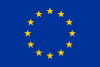 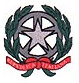 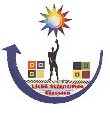 Ministero dell’Istruzione, dell’Università e della RicercaLICEO STATALE “ALFONSO  GATTO”- AGROPOLI – SASCIENTIFICO - SCIENZE APPLICATE- LINGUISTICO- MUSICALE – CLASSICOSede – LICEO SCIENTIFICO –LINGUISTICO: Via Dante Alighieri -  tel. 0974/822399  fax 0974/827982Sede associata – LICEO CLASSICO - MUSICALE: Via S. Pio X -  tel./fax 0974/823212Sito web: www.liceogatto.edu.it – email: saps11000c@istruzione.it - dirigente@liceogatto.edu.itC.F: 81001630656  -  codice fatturazione UF5NBR- : PEC: SAPS11000C@PEC.ISTRUZIONE.ITAl Dirigente ScolasticoLiceo A. Gatto – AgropoliMail saps11000c@istruzione.itI sottoscritti ……………………………………………………………………………………. genitori dell’alunno/a…………………………………………………, frequentante la classe ………… indirizzo……………………….. dichiarano di voler usufruire/ di non voler usufruire del corso di recupero relativo alla/e disciplina/e in cui il/la proprio/a figlio/a ha riportato debiti formativi. (il modulo compilato sia nel caso di scelta di partecipazione sia nel caso di scelta di non partecipazione ai corsi di recupero organizzati dalla scuola va inviato alla mail saps11000c@istruzione.itentro il 26.06.2021)E’ possibile indicare 3 dei seguenti corsi:ITALIANO (BIENNIO)LATINO (BIENNIO)MATEMATICA (BIENNIO)MATEMATICA (TRIENNIO)SCIENZE (BIENNIO)INFORMATICA (BIENNIO)INFORMATICA (TRIENNIO)FISICA (BIENNIO)FISICA (TRIENNIO)INGLESE (BIENNIO)INGLESE (TRIENNIO)Firma dei genitoriNOTA – Si precisa che, sia che ci si avvalga o che non ci si avvalga delle iniziative di recupero, gli studenti hanno l’obbligo di sottoporsi alle verifiche per il superamento del debito formativo, previste nei giorni 30 e 31 agosto 2021. In caso di adesione la frequenza è obbligatoria. Le assenze superiori al 30% del monte previsto, senza giustificati motivi, incideranno sulla valutazione circa il comportamento, negli scrutini finali.